Дорожко Павел ТрофимовичГод рождения: __.__.1918 
место рождения: Ставропольский край, Ипатовский р-н, с. Октябрьское 
№ наградного документа: 87 
дата наградного документа: 06.04.1985 № записи: 1514739543Орден Отечественной войны I степени 

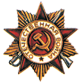 